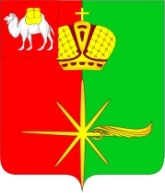 Челябинская область                СОВЕТ  ДЕПУТАТОВКАРТАЛИНСКОГО  ГОРОДСКОГО  ПОСЕЛЕНИЯРЕШЕНИЕот 25 февраля  2015 года № 18Об установлении  тарифа на обслуживание внутридомовогогазового оборудования(внеквартирные сети)	В соответствии с Постановлением Правительства Российской Федерации № 410 от 14.05.2013 года, пункта 6 части 1 статьи 14 Федерального закона от  06.10.2003 года № 131 – ФЗ «Об общих принципах организации местного самоуправления в Российской Федерации», Уставом Карталинского городского поселенияСовет депутатов Карталинского городского поселения РЕШАЕТ:1.Установить на 2015 год плату за техническое обслуживание внутридомового газового оборудования (внеквартирные сети) в многоквартирных домах на территории Карталинского городского поселения в размере 0,26 рублей за 1 кв.м.2. Настоящее решение вступает в силу с момента опубликования (обнародования).3. Направить настоящее Решение Главе Карталинского городского поселения для подписания и опубликования в средствах массовой информации.Глава Карталинскогогородского поселения                                                                М.А. Усольцев  